Test 4 Study Guide CSAD 112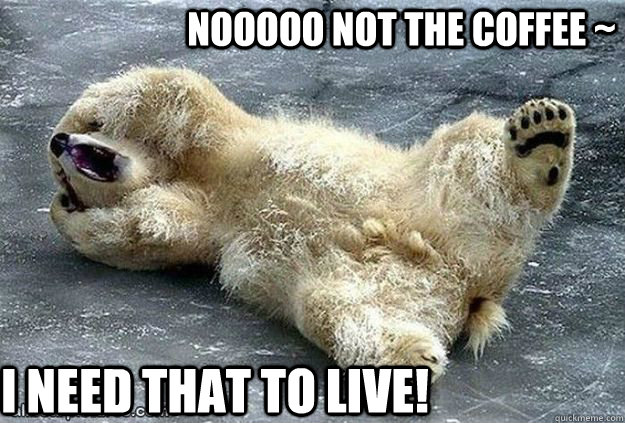 In terms of children who experience neglect and abuse (NA), who experiences the highest rate of child abuse? Children in what age bracket?According to Sheehan from the Stanford Child Neurology Department, what happens to abused babies—what are the 2 major outcomes?Summarize the results of Sultana et al. regarding the language skills of children experiencing poverty What problems are often experienced by children who are physically neglected?What does research say about mothers of babies with craniofacial anomalies?For children experiencing NA, what are their specific difficulties with pragmatics?When we provide intervention for children experiencing NA, what should we especially focus on?Define the terms alexithymia, Star of the Week, Me Collage, Problem Wall, and Trip to the Future.What did Lorber and Egeland find about the relationship of conduct problems to negative parenting?List and briefly describe 6 suggestions to remember when working with caregivers who neglect and abuse their children. What is the leading cause of intellectual disability in the Western world? When is a developing embryo most susceptible to alcohol? Describe the damage that a father’s smoking and alcohol consumption can do to sperm. What are some characteristics of children with FASD? Define the terms nystagmus, strabismus, microcephaly. What were the findings of Olswang et al. regarding the interactions of children with FASD in the classroom?When a pregnant mom uses cocaine, what are some problems that her baby may experience?What is Neonatal Abstinence Syndrome?List the behaviors and characteristics of drug-exposed children. What is the best way to assess the language skills of drug-exposed children?What are some therapy techniques that are especially effective with these children? Describe Elkonin boxes. What skill area do they target? What is best practice for service delivery to children with HIV/AIDS?List the 3 types of ADHD. What factors may contribute to ADHD? Discuss the impact of screen time on children’s ability to pay attention. List symptoms of ADHD. What specific behaviors might we observe? What is the ideal way to manage ADHD? In therapy for children with ADHD, what things can be helpful? Kowalski (ASHA Schools Conference) discussed ways to help children with ADHD. Describe what she said about a social autopsy. What is Section 504 of the Rehabilitation Act of 1973? Describe the purpose of a 504 plan. Do all children with ADHD have equal access to a 504 plan?What were the findings of the Treat et al. (2020) study of interactions between low-income mothers and their children?